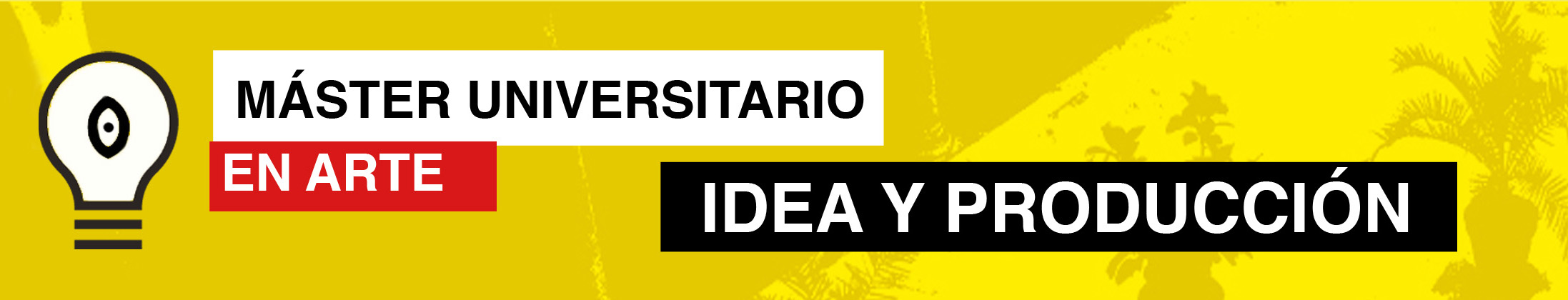 DOSSIER ARTÍSTICO Y CURRICULUM VITAE PARA EL ACCESO AL MÁSTER EN ARTE: IDEA Y PRODUCCIÓNNOMBRE:DOSSIER ARTÍSTICOIntroduzca aquí las imágenes un máximo de diez obras acompañadas de la siguiente información:TITULO / AÑO:TÉCNICA/SOPORTE/MEDIDAS:PUBLICACIONES EN PAPEL DE LA OBRA (en catálogos, revistas, etc.)PUBLICACIONES EN FORMATO DIGITAL DE LA OBRA (CDs, Dvds, etc.)OBSERVACIONES:CURRICULUM VITAEEXPERIENCIA ARTÍSTICA(Exposiciones individuales, exposiciones colectivas, talleres, residencias artísticas)FORMACIÓN COMPLEMENTARIA(otros títulos o cursos realizados además del que da acceso al máster)OTROS MÉRITOS(Otros idiomas distintos del español, habilidades informáticas, voluntariados…)